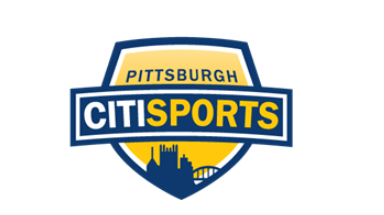 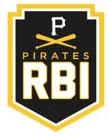 2022 Bronco RulesFAQ: (revised 2/15/22)Age Restrictions: Players shall not turn 13 years of age before May 1, 2022"maximum 12-years old, minimum 9-years oldPitching:Pitchers will be allowed to pitch 3 innings in a game, and they must be consecutive. Pitchers will be limited to 9 innings each week (Week = 12:00 AM Sunday through 11:59 PM Saturday)1 pitch = 1 inning2 Balk Warning per pitcher1 mound visit/pitcher/game (2nd visit will be a pitching change)Upon hitting a 3rd hitter in the same game, a pitcher must be replaced.Intentional walks are allowed with no balls thrown. No batter will be intentionally walked more than once a game.Batters/Roster/Line upsLegal Bats: certified USA Bat Stamp Line ups:Minimum playing time - in the event of a completed game every player must meet the minimum playing time requirements listed above.  Any team not meeting this requirement will forfeit the game, even if it is discovered after the conclusion of the game.  (If a game is shortened due to weather, darkness, or mercy rule and does not reach a maximum 5.5 - 6 innings, this rule will not apply)For 9 batters or 10 batters (using EH) = every player present must get into the line-up and play 2 consecutive innings in the field and 1 at batContinuous batting order = 1 inning in the field (free substitution) and must remain in the batting order for entire game  Starting with 7:A team will forfeit a game if they do not have at least SEVEN players available to begin a game and can continue with 6 - grace period is 15 minutes from the umpire’s start time for the game.A team playing 7 players will be given an out in the 5 spot in the roster.All Call Ups will be reported to the commissioner, via email, and will be added to the roster. Call Ups must meet the standard games played minimum to be eligible for playoffsLittle League division players ages 10 years and 11 years within the same organization can be used as call-ups for their Bronco team. (No 12yr olds may be used as call-ups for Bronco)Game Rules:Game Length:Scheduled game length is 6 innings and no regular season game may go more than 7 innings.A Game tied after 7 complete innings will be recorded as a tie.Legal Game after  2.5-3 complete innings (ex: game called for weather in the 3rd will be replayed from start, Game called for weather in the 4th inning will revert back to the last full inning played and shall be recorded as final with that score)Run Rules: In no inning, BUT the last inning of the game (umpire’s discretion) shall a team be allowed to score more than 5 runs.  There is no continuous run rule, unless there is a homerun over the fence, in which case, all runs are allowed.Mercy Rules: a team leading by X runs at the end of an inning12 runs after 3 innings10 runs after 4 innings8 runs after 5 inningsDropped 3rd strike rule is in effect.Base-runners can steal all bases, including home.Field measurements: mound at 50’ and bases at 70’Sliding: Head first back to the base only. An illegal head first slide will result in an out. No warning will be given.1:45 game time limit starting from the first pitch (Rule 7.C.) No new innings will be started after 2 hour. Start should be announced to the umpire and recorded in the book.Forfeits, Cancelations, and ReschedulingCancelations: Games will only be canceled/rescheduled for weather related field conditionsRescheduling: A canceled game will be followed up with an email from the Citisports League Commissioner within 2hrs of the scheduled game time. This email shall include Head coaches from both teams. 3 new dates from the Home Team will be documented. These dates must not conflict with any other Citisports scheduled game for the visiting team.Forfeits: Any team with 3 forfeited games will be removed from the schedule for the remainder of the seasonPlayoffs:Continuation: Any game suspended for weather/darkness will be played the next day that field conditions on that field allow or on an alternative field agreed upon by both sides within 3 daysNo time limitRBI Eligible School District List 2022: Any School district with 50% or more families eligible for free or reduced school lunches. Brentwood Carlynton Clairton Duquesne East Allegheny Gateway Highlands McKeesport New Castle Northgate Penn Hills South Allegheny Steel Valley Sto-Rox West Mifflin Wilkinsburg Woodland Hills Shaler Quaker Valley